Спортивное развлечения с детьми младшей разновозрастной группы «Овощи и фрукты – полезные продукты».Цель: Способствовать воспитанию элементарных правил здорового образа жизни.Задачи:1. Способствовать закреплению знаний детей о витаминных качествах овощей и фруктов, об их значимости в жизни людей, необходимости применять их в питании взрослых, детей.2. Воспитывать у детей осознанное отношение к необходимости есть овощи и фрукты, чтобы противостоять болезнямОборудование: магнитофон, записи с детскими песнями, дидактическая игра «Найди свой овощ и фрукт», корзина с фруктами и овощами, обручи, тоннель, ребристая дорожка, мягкие модули.Ход развлечения:Воспитатель: - Ребята, к нам сегодня зайчик собирался прийти в гости. Но где, же он? Может быть, заблудился?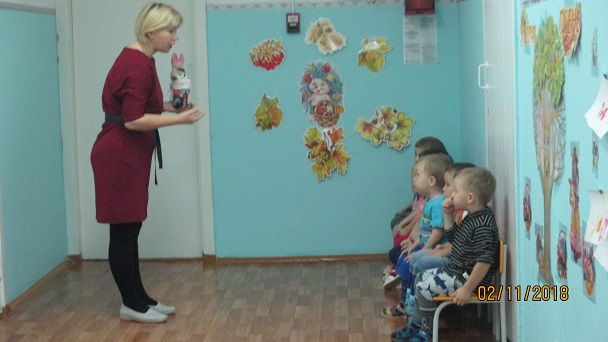 Зайчик:- Здравствуйте! А вот и я!
Только болен я, друзья.
У меня усталый вид, 
Очень голова болит. 
Ломит спину, колет бок,
Нужен врач, он мне б помог.
Воспитатель:
- Хватит охать и реветь, 
Стыдно зайчику болеть. 
Приходи к нам в детский сад,
Здесь узнаешь от ребят: 
Как здоровым, сильным быть,
Как без грусти день прожить. 
Правда,  дети, мы ведь сможем? -Ребята, как вы думаете, мы сможем помочь побыстрее вылечить Зайку. Конечно, же нам в этом помогут ВИТАМИНЫ. Витамины помогают детям и взрослым быть здоровыми и крепкими. Одни витамины помогают детям расти, а другие - глазам хорошо видеть . А ещё есть витамины от болезней. Если ребёнок получает эти витамины мало, то он часто болеет, теряет аппетит и плохо растёт.  Особенно богаты витаминами это фрукты и овощи . -Назовите фрукты и овощи которые вы знаете и любите?  А чтобы поправиться сделай – ка,  зайка,  с нами витаминную зарядку.Витаминная зарядка  -ПЕЙТЕ ВСЕ ТОМАТНЫЙ СОК, -И. п.  раз, два, три, четыре- Ходьба на месте.  -КУШАЙТЕ МОРКОВКУ. -И. п.  раз, два, три, четыре -руки к плечам, руки вверх.  -ВСЕ РЕБЯТА БУДЕТЕ -И. п , руки на пояс раз, два, три, четыре –КРЕПКИМИ И ЛОВКИМИ-И. п. руки на пояс раз, два, три, четыре- приседания.  –ГРИПП,АНГИНУ, СКАРЛАТИНУ -И. п. руки на пояс раз, два, три, четыре –прыжки -ВСЕ ПРОГОНЯТ ВИТАМИНЫ-И. п. о. п.  раз, два, три, четыре -ходьба на месте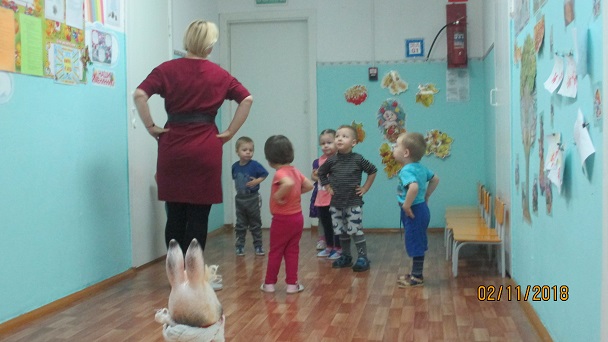 Воспитатель: - Если ты, Зайка,  будешь употреблять витаминные продукты, то обязательно поправишься быстро.  Зайка: - А, наши ребята знают все овощи и фрукты? Ответы детей
Воспитатель: - Ребята, а давайте покажем и расскажем Зайке, где растут овощи и фрукты.Но для того чтобы попасть в огород нам нужно пройти по дорожке препятствий.Перепрыгнем лужи, пройдём по мостику и перешагнём через кочки.Игра «Идём в огород» Дети проходят по дорожке препятствий, берут одному овощу и возвращаются назад.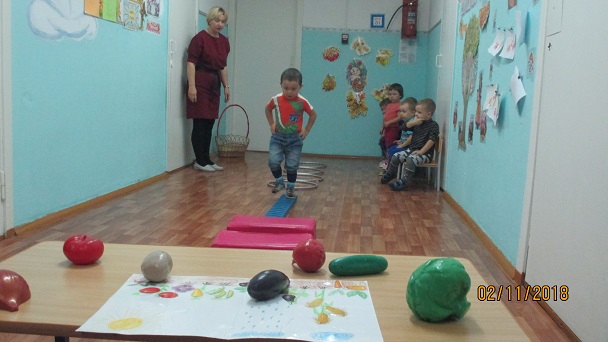 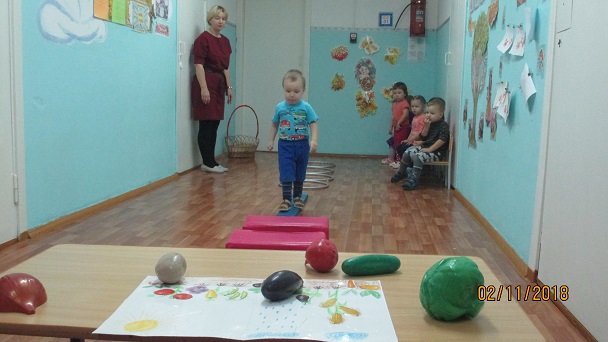 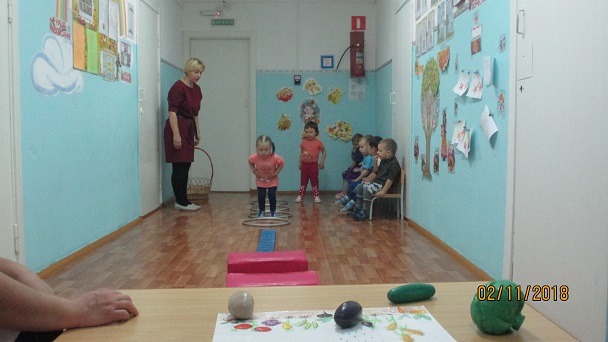 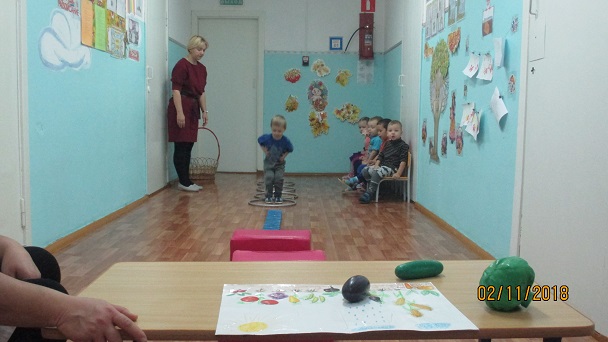 Дидактическая  игра  «Найди свой овощ на картинке»Дети идут к столу и берут нужную им картинку.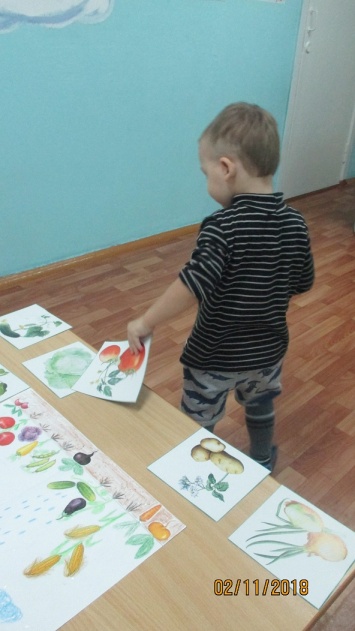 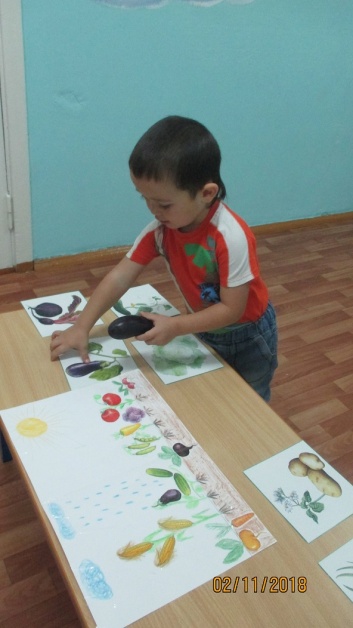 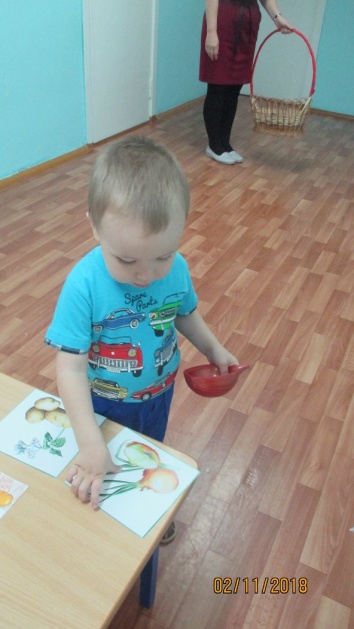 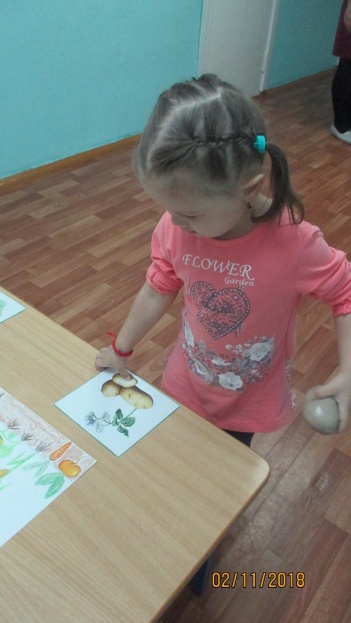 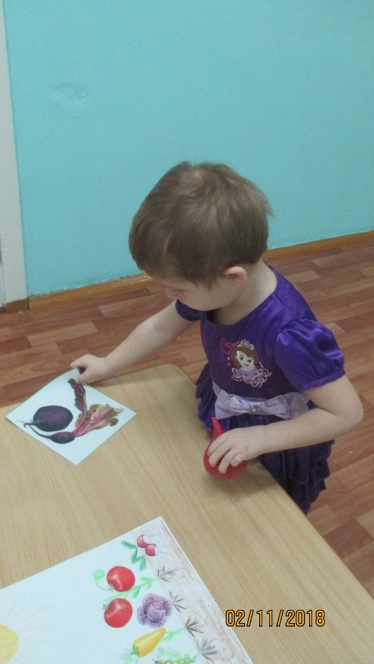 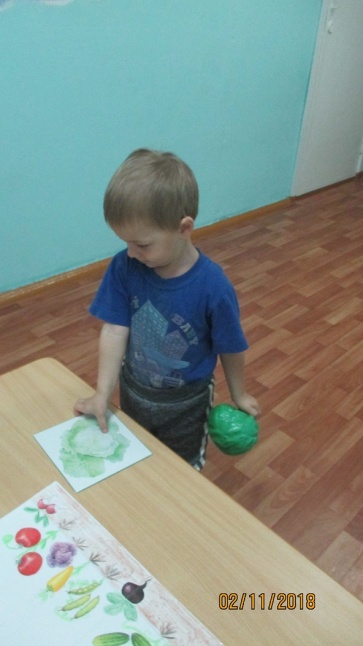 Ребята, давайте покажем Зайке, как мы готовим витаминный салатПальчиковая гимнастика «Мы капустку рубим, рубим»Воспитатель: Молодцы ребята, а теперь мы отправимся в сад за фруктами, но для этого нужно пройти через тоннель.Игра « В сад за фруктами»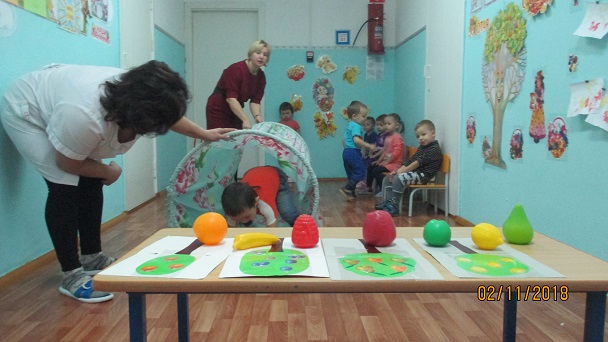 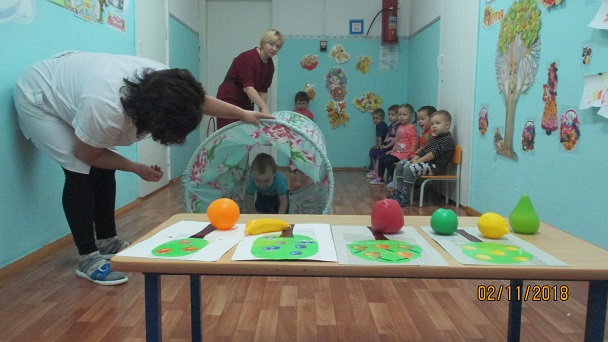 Дидактическая  игра  «Найди свой фрукт на картинке»Дети идут к столу и берут нужную им картинку.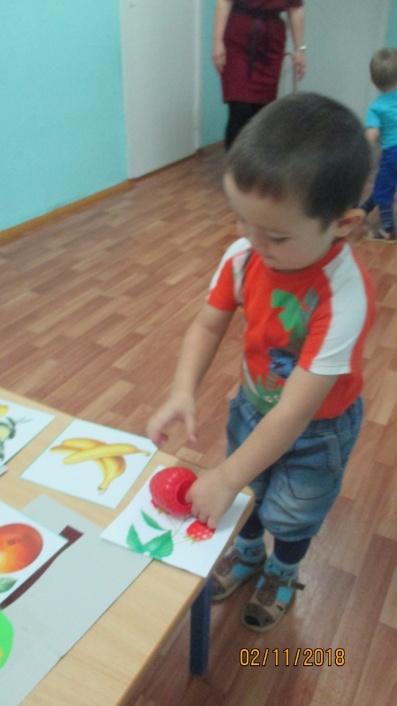 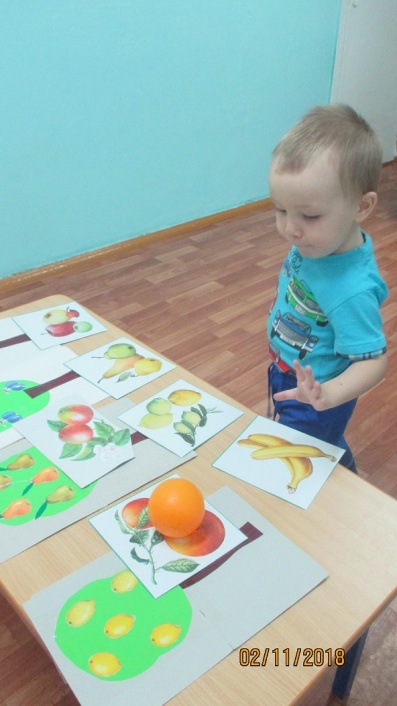 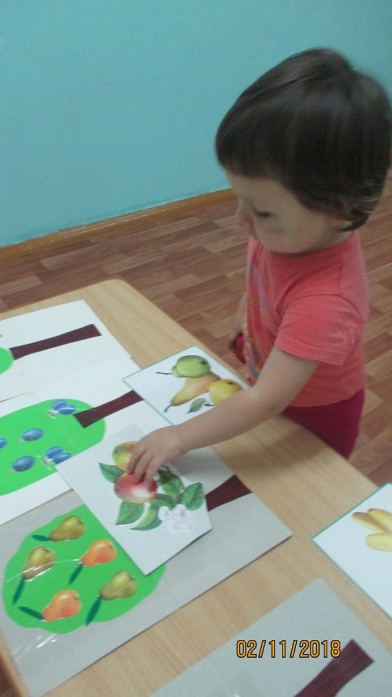 Зайка: - Я понял,
Чтоб здоровым, сильным быть -
Надо фрукты, овощи любить.
Все без исключенья –
В этом нет сомненья!У меня ребята есть вот такая вкусная морковка, и я хочу вас ей угостить.Воспитатель: Спасибо тебе зайчик. Ребята мы сможем сейчас же съесть эту вкусную морковку? Ответы детейВоспитатель: Правильно ребята,  перед тем как съесть фрукт или овощ  их нужно помыть.Игра « Помоем фрукты и овощи»
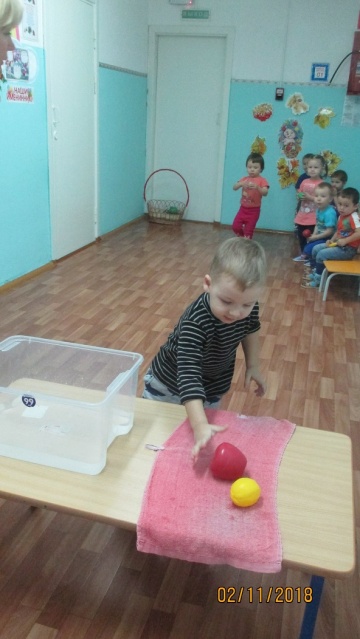 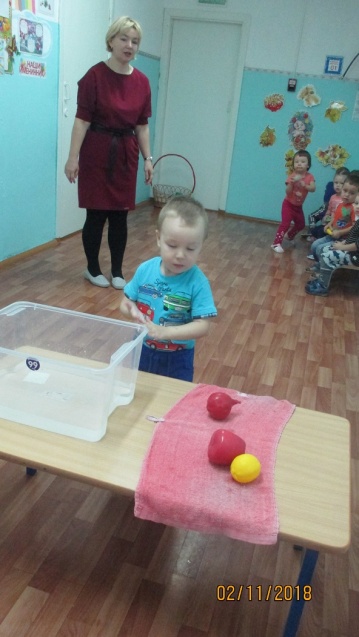 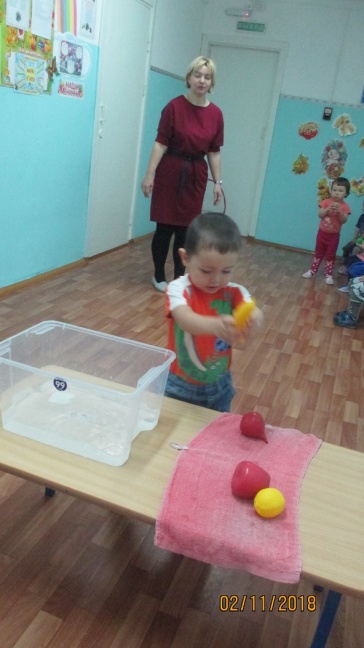 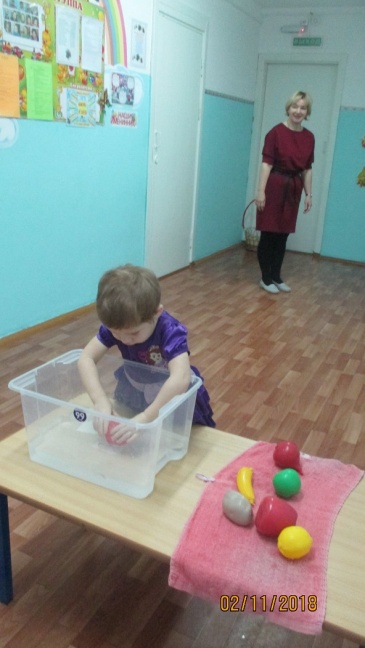 Зайка:  - Теперь я знаю, что нужно делать, чтобы быть сильным, крепким и здоровым. Нужно питаться овощами и фруктами, чтобы быть здоровыми, красивыми, умными.
Воспитатель:  - Да, да, и еще не забывайте мыть руки, овощи и фрукты перед едой! Зайка:  - Ребята, вы мне помогали урожай собирать, вылечили меня и за это теперь я угощу вас витаминными подарками. Раздает детям яблоки.